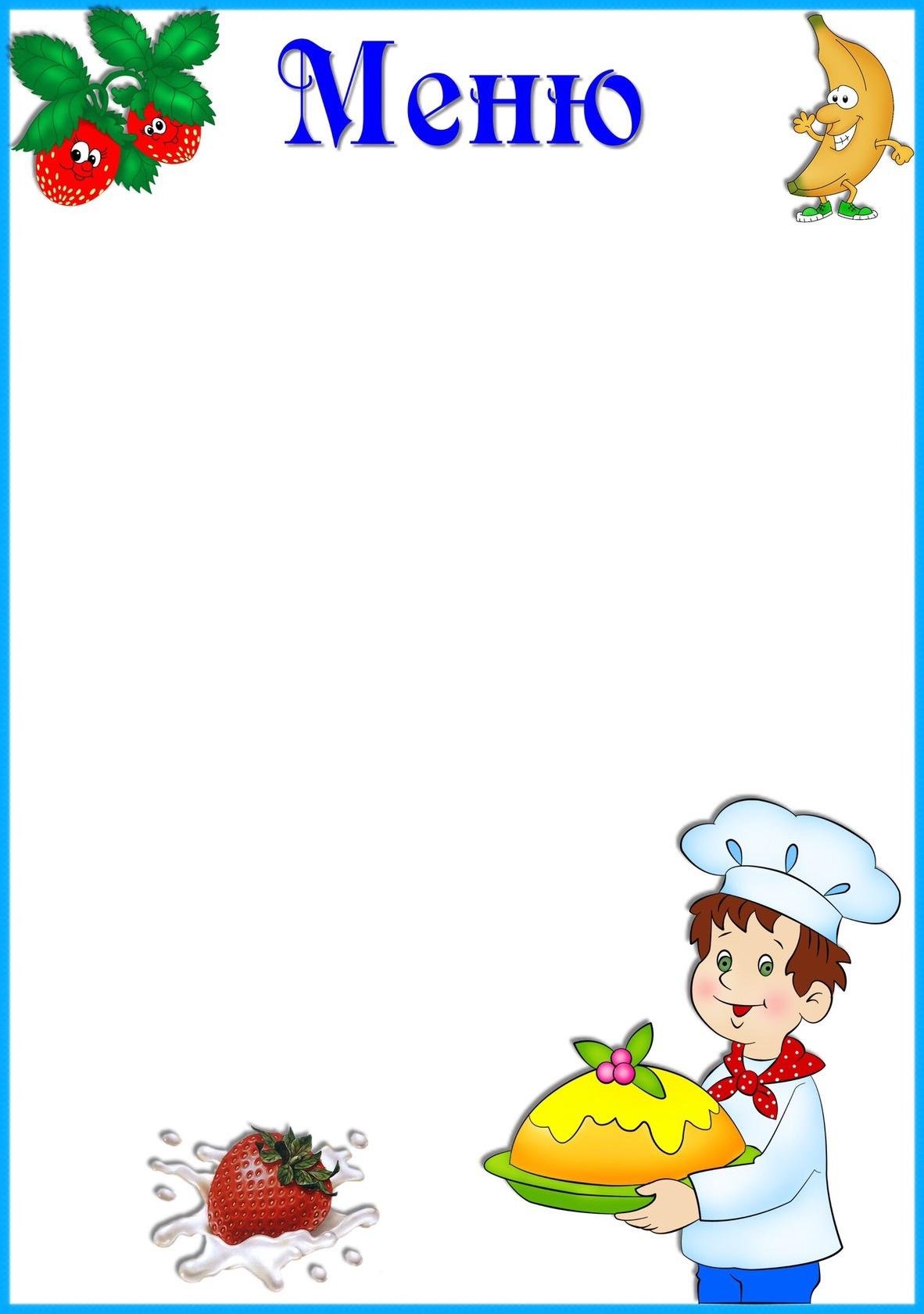 «06» июля 2022г.   Приём  пищи                     Выход, г.Калорийность, ккал/ДжЦенаЗавтракЗавтракЗавтракЗавтракКаша рисовая180/200222,02/929,5521-86Какао180/200153,92/644,4321-86Хлеб с маслом40/5154,9/648,5421-86Второй завтракЯблоко10052/217,7111-45ОбедОбедОбедОбедСвекольник180/20083,33/348,8942-22Лапша отварная100/200168/703,3842-22Гуляш из курицы60/20114,9/481,0642-22Витаминизированный  напиток180/200116,29/486,8842-22Хлеб пшеничный/ржаной 50/30117,5/491,9542-22ПолдникПолдникПолдникПолдникЧай 180/20030/125,63-92Печенье15176,32/738,223-92УжинУжинУжинУжинОладьи со сгущён. молоком60/15448/1875,6910-32Хлеб пшеничный40117,5/491,9510-32Чай180/20030/125,610-32ИТОГО1896,63/7940,8189-77